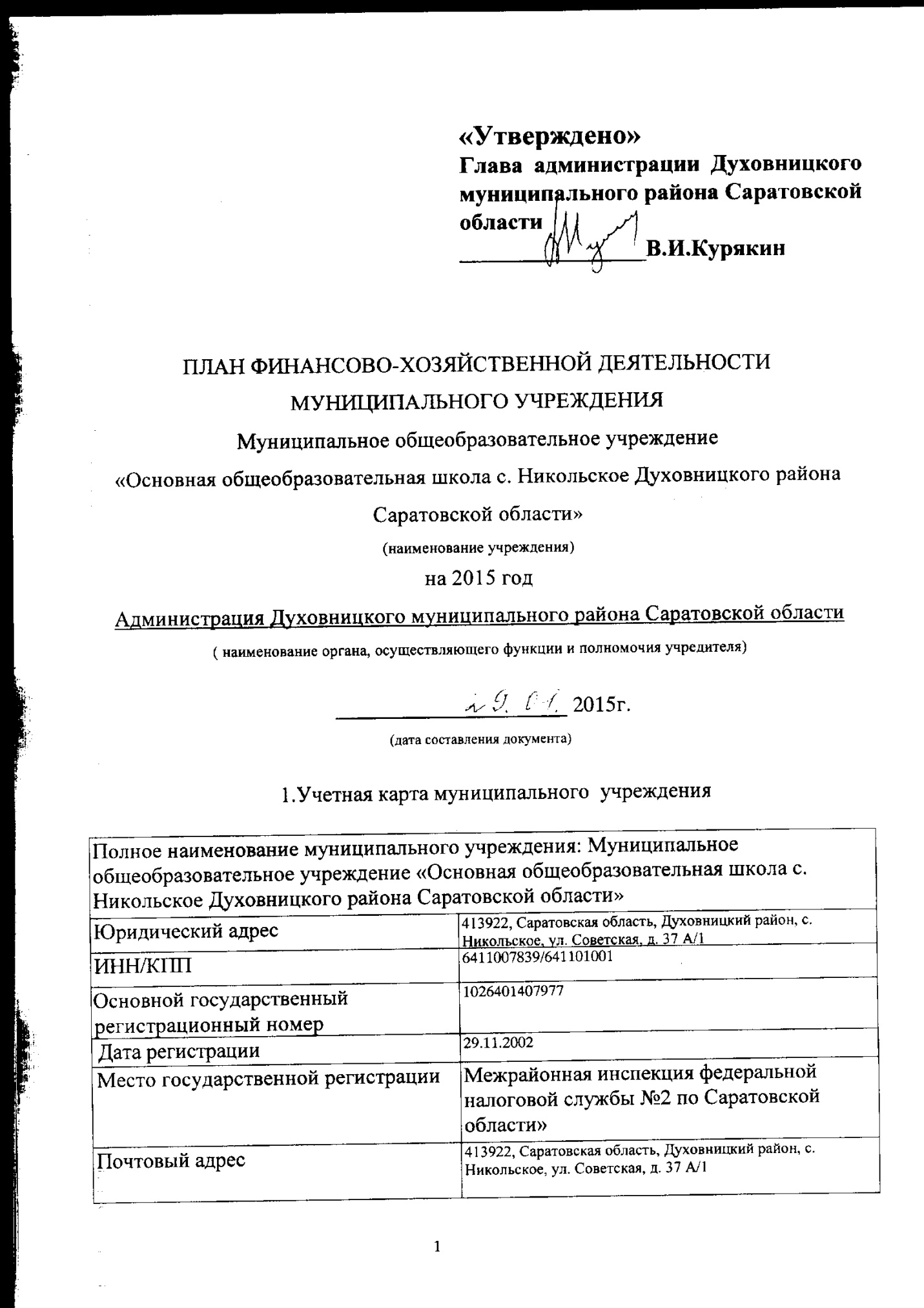 2. Цели деятельности учреждения3.  Виды деятельности учреждения 4. Перечень услуг (работ)5. Сведения о недвижимом муниципальном имуществе 6. Сведения о движимом имуществе 7. Показатели финансового состояния  учреждения8. Показатели по поступлениям и выплатам  учреждения9. Мероприятия стратегического развития учреждения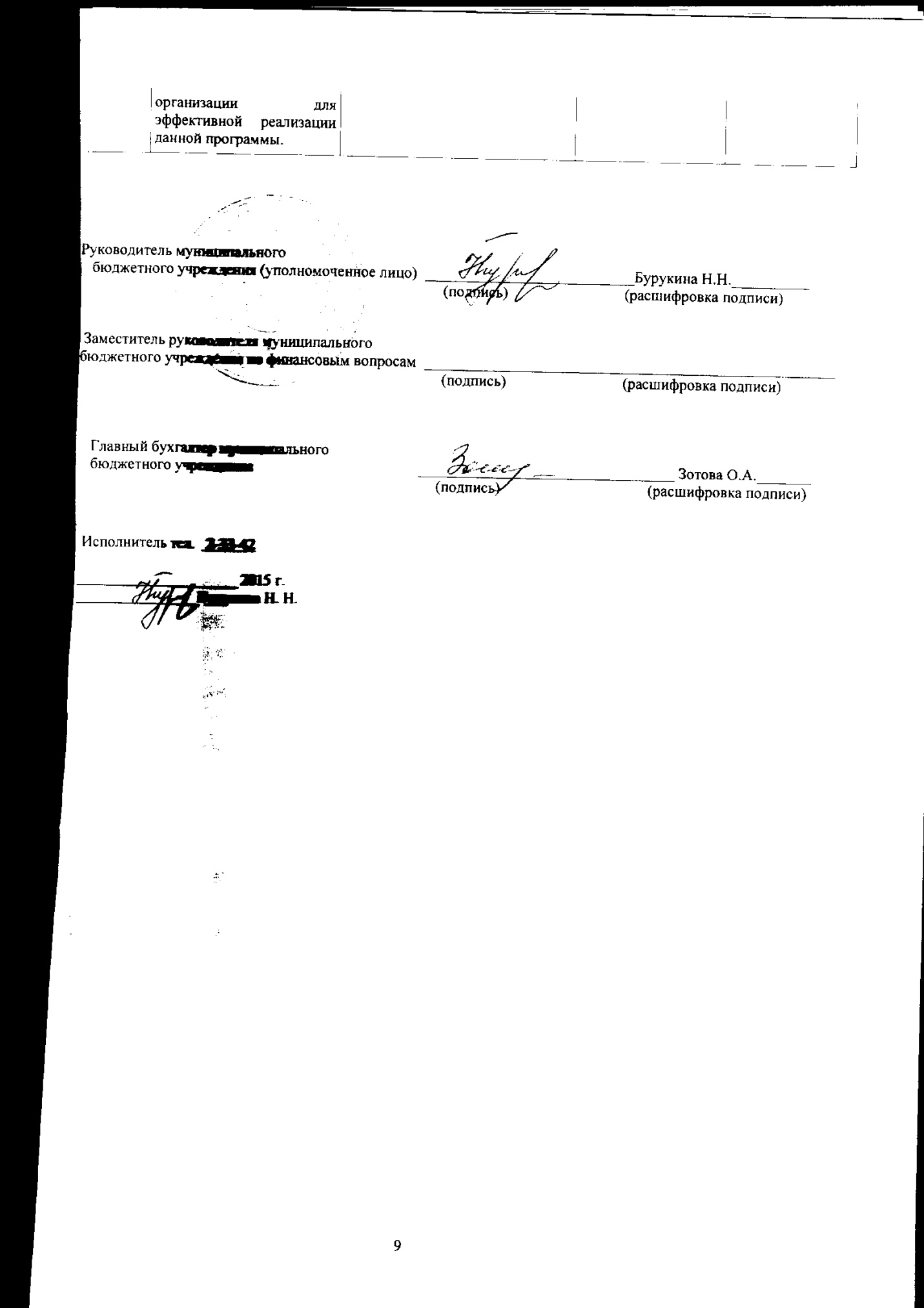 Телефон учреждения8(84573)2-33-42Факс учрежденияАдрес электронной почтыburukinann@yandex.ru Ф.И.О. руководителя учрежденияБурукина Наталья НиколаевнаФ.И.О.  главного бухгалтераЗотова Оксана АлександровнаКод ОКВЭД (ОКОНХ)(вид деятельности)2001:  80.10.2; 80.10.3; 80.21.1Код ОКПО36218890Код ОКФС (форма собственности)14Код ОКАТО (местонахождение)63214840001Код ОКОПФ (организационно-правовая форма)20903Код ОКОГУ (орган управления)4210007Код ОКЕИ (единица измерения показателей)383Код ОКВ (валюта)RUB№Наименование цели деятельностиАкт, отражающий цель деятельностиХарактеристика цели деятельностиОбразовательная деятельность по программам дошкольного, начального общего, основного общего образованияУставРеализация основных общеобразовательных программ№Наименование вида деятельности согласно уставу учрежденияХарактеристика вида деятельностиОбразовательная деятельностьДеятельность по реализации образовательных программ№Вид услуг (работы), единица измеренияХарактеристика услугиКритерий определения качества услугиЦена единицы услуги, её составляющиепредоставление общедоступного бесплатного дошкольного, начального общего, основного общего  образованияРеализация основных общеобразовательных программ:-дошкольного  образования в рамках введения Федерального государственного образовательного стандарта;- основного общего образования в рамках государственного образовательного стандарта;Реализация дополнительных образовательных программ.  1.Удовлетворенность потребителей качеством услуги2. Качество знаний3. Доля лиц, сдавших  ГИА по русскому языку и математике4. Охват детей горячим питанием. 5.Формирование общей культуры личности обучающегося на основе усвоения обязательного минимума содержания общеобразовательных программ, их адаптация к жизни в обществе6. Создание основы для осознанного выбора и последующего освоения профессиональных образовательных программ7.Воспитание гражданственности.8. Создание благоприятных условий для разностороннего развития личности, в том числе возможности удовлетворения потребности обучающихся в самообразовании и получении дополнительного образования.%%%%%%%%№ п/пОтчетные сведения, единица измеренияНа начало отчетного периодаНа конец отчетного периода1Общая балансовая стоимость недвижимого имущества муниципального учреждения, тыс.руб7572,37572,31.1В том числе балансовая стоимость закрепленного на праве оперативного управления за муниципальным учреждением имущества, тыс.руб.7572,37572,31.2В том числе балансовая стоимость недвижимого имущества, приобретенного муниципальным учреждением за счет выделенных собственником имущества учреждения средств, тыс.руб.001.3В том числе балансовая стоимость недвижимого имущества, приобретенного муниципальным учреждением за счет доходов, полученных от иной приносящей доход деятельности, тыс.руб.002Количество объектов недвижимого имущества, закрепленных за муниципальным учреждением( зданий, строений, помещений,ед.)113Общая площадь объектов недвижимого имущества, закрепленным за муниципальным учреждением,кв.м.9789783.1В том числе плащадь недвижимого имущества, переданного в аренду,кв.м.00№ п/пОтчетные сведения, единица измеренияНа начало отчетного периодаНа конец отчетного периода1Общая балансовая стоимость движимого имущества муниципального учреждения, тыс.руб1447,51447,51.1В том числе балансовая стоимость особо ценного движимого имущества, тыс.руб.1227,21227,2N    
Наименование показателяСуммаI Нефинансовые активы, всего:           из них:                               1.1.  Общая балансовая стоимость недвижимого государственного имущества, всего:    7572,3в том числе:                          1.1.1. Стоимость имущества, закрепленного  собственником имущества за            
государственным бюджетным учреждением на праве оперативного управления      7572,31.1.2. Стоимость имущества, приобретенного   государственным бюджетным учреждением (подразделением) за счет выделенных собственником   имущества средств                     01.1.3. Стоимость имущества, приобретенного   государственным бюджетным учреждением (подразделением) за счет доходов, полученных от платной
и иной приносящей доход деятельности  01.1.4. Остаточная стоимость недвижимого   государственного имущества            01.2.  Общая балансовая стоимость движимого  государственного имущества, всего:    1447,5в том числе:                          1.2.1. Общая балансовая стоимость особо  ценного движимого имущества           1227,21.2.2. Остаточная стоимость особо ценного  движимого имущества                   219,1IIФинансовые активы, всего:             из них:                               2.1.  Дебиторская задолженность по доходам, полученным за счет средств            федерального бюджета          2.2.  Дебиторская задолженность по выданным авансам, полученным за счет средств  федерального бюджета  всего:   в том числе:                          2.2.1. По выданным авансам на услуги связи   2.2.2. По выданным авансам на транспортные услуги                                2.2.3. По выданным авансам на коммунальные   услуги                                2.2.4. По выданным авансам на услуги по содержанию имущества                  2.2.5. По выданным авансам на прочие услуги  2.2.6. По выданным авансам на приобретение основных средств                      2.2.7. По выданным авансам на приобретение  нематериальных активов                2.2.8. По выданным авансам на приобретение  непроизведенных активов               2.2.9. По выданным авансам на приобретение материальных запасов                  2.2.10.По выданным авансам на прочие расходы 2.3.  Дебиторская задолженность по выданным авансам за счет доходов, полученных от платной и иной приносящей доход  деятельности, всего:                  в том числе:                          2.3.1. По выданным авансам на услуги связи   2.3.2. По выданным авансам на транспортные услуги                                2.3.3. По выданным авансам на коммунальные услуги                                2.3.4. По выданным авансам на услуги  по содержанию имущества               2.3.5. По выданным авансам на прочие услуги  2.3.6. По выданным авансам на приобретение основных средств                      2.3.7. По выданным авансам на приобретение нематериальных активов                2.3.8. По выданным авансам на приобретение непроизведенных активов               2.3.9. По выданным авансам на приобретение  материальных запасов                  2.3.10.По выданным авансам на прочие расходы III   Обязательства, всего:                 из них:                               3.1.  Просроченная кредиторская задолженность                         73,53.2.  Кредиторская задолженность по расчетам с поставщиками и подрядчиками за счет средств федерального бюджетам , 
всего:                                111,8в том числе:                          3.2.1. По начислениям на выплаты по оплате труда                                 3.2.2. По оплате услуг связи                 3.2.3. По оплате транспортных услуг          3.2.4. По оплате коммунальных услуг          56,53.2.5. По оплате услуг по содержанию  имущества                             48,13.2.6. По оплате прочих услуг                3,53.2.7. По приобретению основных средств      3.2.8. По приобретению нематериальных активов3.2.9. По приобретению непроизведенных  активов                               3.2.10.По приобретению материальных запасов  3,73.2.11.По оплате прочих расходов             3.2.12.По платежам в бюджет                  3.2.13.По прочим расчетам с кредиторами      

3.3.  Кредиторская задолженность по расчетам с поставщиками и подрядчиками за счет доходов, полученных от платной и иной приносящей доход деятельности,  всего:                                в том числе:                          3.3.1. По начислениям на выплаты по оплате  труда                                 3.3.2. По оплате услуг связи                 3.3.3. По оплате транспортных услуг          3.3.4. По оплате коммунальных услуг          3.3.5. По оплате услуг по содержанию  имущества                             3.3.6. По оплате прочих услуг                3.3.7. По приобретению основных средств      3.3.8. По приобретению нематериальных активов3.3.9. По приобретению не произведенных  активов                               3.3.10.По приобретению материальных запасов  3.3.11.По оплате прочих расходов             3.3.12.По платежам в бюджет                  3.3.13.По прочим расчетам с кредиторами      Наименование показателя    Код по бюджетной классификации   и операции сектора  
государственного  
управленияВсегов том числе:  в том числе:  Наименование показателя    Код по бюджетной классификации   и операции сектора  
государственного  
управленияВсегооперации по  лицевым 
счетам, 
открытым в    
органах 
казначейства операции по   счетам, 
открытым
в кредитных 
организациях в иностранной валютеПланируемый остаток средств
на начало планируемого годах     00Поступления, всего:        х     5076,15076,1в том числе:               х     Субсидии на выполнение     
муниципального задания   х     5076,15076,1Бюджетные инвестиции       х     Поступления от оказания    
муниципальным бюджетным  
учреждением (подразделением) услуг  
(выполнения работ), предоставление которых для физических и           
юридических лиц  осуществляется на платной  основе, всего              



х     в том числе:               х     Услуга N 1                 х     Услуга N 2                 х     Поступления от иной  приносящей доход деятельности, всего:       х     в том числехПоступления от реализации ценных бумагхПланируемый остаток средств
на конец планируемого года х     00Выплаты, всего:            900    5076,15076,1в том числе:               Оплата труда и начисления  на выплаты по оплате труда,всего:                     210    4045,14045,1из них:                    Заработная плата           211    3064,63064,6Прочие выплаты             212    55 ,055 ,0Начисления на выплаты по   
оплате труда               213    925,5925,5Оплата работ, услуг, всего:220    786,2786,2из них:                    Услуги связи               221    38,438 ,4Транспортные услуги        222    Коммунальные услуги        223    722,8722,8Арендная плата за пользование имуществом     224    Работы, услуги по  содержанию имущества       225    Прочие работы, услуги      226    25,025,0Безвозмездные перечисления 
организациям, всего:       240    из них:                    Безвозмездные перечисления 
государственным и          
муниципальным организациям 
241    Социальное обеспечение,    всего:                     260    46,046,0из них:                    Пособия по социальной помощи населению           262    Пенсии, пособия,  выплачиваемые организациями сектора государственного  управления                 
263    Прочие расходы             290    46,046,0Поступление нефинансовых   
активов, всего:            300    219,8219,8из них:                    Увеличение стоимости   основных средств           310    27,627,6Увеличение стоимости       
нематериальных активов     320    Увеличение стоимости       
непроизводственных активов 330    Увеличение стоимости       
материальных запасов       340    171,2171,2Поступление финансовых     
активов, всего:            500    из них:                    Увеличение стоимости ценных
бумаг, кроме акций и иных  
форм участия в капитале    
520    Увеличение стоимости акций 
и иных форм участия в  капитале                   530    Справочно:                 Объем публичных обязательств, всего:       х     № п/пЗадачаМероприятияПлановый результатСрок исполнения1Обеспечить права обучающегося на качественное образованиеПереход на новые образовательные стандарты.Повышение качества образования обучающихся.    Реализация программы рассчитана на период с сентября 2013 года по июнь 2015  года2Создать благоприятные условия, гарантирующие сохранность здоровья участников образовательного процесса.Развитие системы поддержки талантливых детей.Улучшение условий реализации образовательной программы образовательной организации.Реализация программы рассчитана на период с сентября 2013 года по июнь 2015  года3Создать условия для социальной адаптации обучающихся.Совершенствование учительского корпуса.Удовлетворение запросов всех участников образовательных отношений. Повышение уровня профессиональной компетентности учителей.4Формировать высокую правовую культуру всех участников образовательных отношений.Изменение школьной инфраструктуры.Расширение диапазона мероприятий для раскрытия, развития и реализации творческих, учебно-исследовательских способностей обучающихся.5Определить пути эффективности управления учебно-воспитательным процессом в образовательной организации.Сохранение и укрепление здоровья обучающихся и воспитанников.Увеличение числа обучающихся (воспитанников), реализовавших свои способности.Повышение мотивации обучающихся (воспитанников) к здоровому образу жизни и спорту, сохранение и укрепление здоровья обучающихся.6Совершенствовать экономические механизмы в сфере образования, укреплять  материально-техническую базу образовательной организации для эффективной реализации данной программы.Расширение самостоятельности образовательной организацииОбеспечение открытости деятельности образовательной организации.